PhotoshopLayer StyleThe Basics:1. Make 13 layers that are comprised of either Text or Images.2. Apply one each of the 13 options under   layer>layer style   in the order that they appear.3. Make the first one (Drop Shadow) your first and last name4. Canvas size should be 8  x 10 resolution set at 200dpi.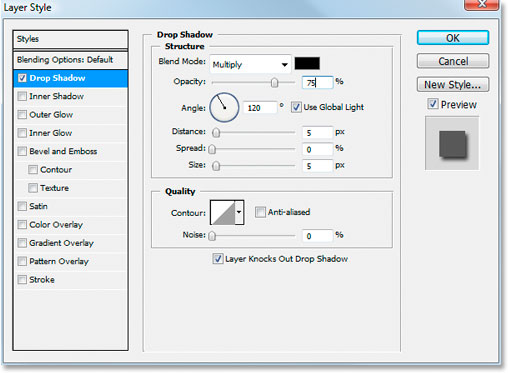 Example: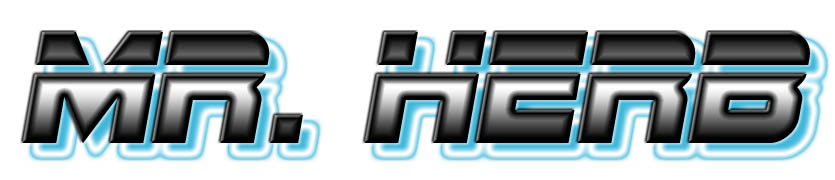 Requirements:  Play with every button and every slider on each of the 13 layer styles!Warning :  Some layer styles are better suited to text and some to images. Try both if you are unsure.